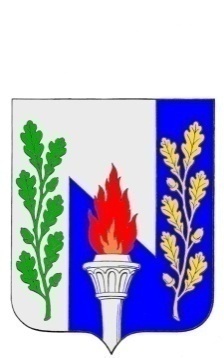 Тульская областьМуниципальное образование рабочий поселок ПервомайскийЩекинского районаСОБРАНИЕ ДЕПУТАТОВОтчетпредседателя постоянной депутатской  комиссии по приоритетным направлениям социального развития и по работе с молодежью  за 2023 годСостав постоянной депутатской  комиссии Собрания депутатов МО р.п.Первомайский  по приоритетным направлениям социального развития и по работе с молодежью следующий: Аникеева Людмила ВячеславовнаЖарикова Татьяна ЛеонидовнаГоликов Александр АлександровичМиронова Ольга НиколаевнаРабота комиссии осуществляется в соответствии  с Положением о постоянной депутатской  комиссии Собрания депутатов МО р.п. Первомайский  по приоритетным направлениям социального развития и по работе с молодежью и на основе планов, сформированных по инициативе депутатов, отделов администрации МО р.п. Первомайский.Основными задачами комиссии являются:- подготовка замечаний и предложений к проектам нормативных правовых актов, внесенных на рассмотрение Собрания комиссиями Собрания, депутатами Собрания, главой МО р.п. Первомайский, администрацией МО р.п. Первомайский по вопросам ведения комиссии;- контроль за реализацией решений и нормативных правовых актов, принятых Собранием, относящихся к сфере деятельности комиссии.В 2023 году в соответствии планом работы были рассмотрены материалы, приняты решения по  приоритетным направлениям социального развития и по работе с молодежью;  проведены спортивные мероприятия по программе «Физкультурно-оздоровительная и спортивно-массовая работа», участие в празднике «День знаний». Председатель постоянной депутатской комиссии  Собрания депутатов МО р.п. Первомайский по приоритетным направлениям социального развития и по работе с молодежью                                            Л.В.Аникеева                                                   